                               проект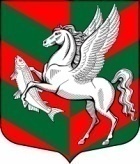 Администрация муниципального образованияСуховское сельское поселениеКировского муниципального района Ленинградской области		 П О С Т А Н О В Л Е Н И Е                                               От _________ 2020 г. № ____________     Об утверждении муниципальной Программы«Борьба с борщевиком Сосновского» на территориимуниципального образования Суховское сельское поселениеКировского муниципального района Ленинградской области на 2021-2025 годы».В соответствии с Федеральным законом Российской Федерации от 10 января 2002 года №7-ФЗ «Об охране окружающей среды», Федеральным законом от 06.10.2003 № 131-ФЗ «Об общих принципах организации местного самоуправления в Российской Федерации», руководствуясь Уставом муниципального образования Суховское сельское поселение Кировского муниципального района Ленинградской области и в целях предотвращения массового распространения борщевика Сосновского на территории поселения, администрация муниципального образования Суховское сельское поселение Кировского муниципального района Ленинградской области,  постановляет:1. Утвердить муниципальную программу «Борьба с борщевиком Сосновского на территории муниципального образования Суховское сельское поселение Кировского муниципального района Ленинградской области на 2021-2025 годы» (приложение).           2. Постановление подлежит официальному опубликованию в средствах массовой информации и размещению в сети «Интернет» на официальном сайте www.суховское.рф, и вступает в силу после его официального опубликования (обнародования).3. Контроль за исполнением постановления оставляю за собой.Глава администрации                                                                О.В. БарминаПриложение к постановлению администрации МО Суховское сельское поселение от _________ №  _____Муниципальная программа«Борьба с борщевиком Сосновского на территории муниципального образования Суховское сельское поселение Кировского муниципального района Ленинградской области на 2021-2025 г.г.»Паспорт муниципальной программы«Борьба с борщевиком Сосновского на территории муниципального образования Суховское сельское поселение Кировского муниципального района Ленинградской области на 2021-2025 годы»Анализ ситуации. Цели и задачи ПрограммыБорщевик Сосновского – многолетнее травянистое растение, срок жизни которого может достигать до 12 лет. Размножается исключительно семенами. Одно растение может образовывать несколько зонтиков и продуцировать более 20 000 семян. Борщевик Сосновского с 1960-х годов культивировался во многих регионах России как перспективная кормовая культура. В Ленинградской области его площади занимали более 1 тыс. га. Свое название растение получило в честь исследователя флоры Кавказа Сосновского Д.И.  В 1947 году борщевик рекомендован, к выращиванию для улучшения кормовой базы сельскохозяйственных животных. Листья и плоды борщевика богаты эфирными маслами, содержащими фурокумарины - фотосенсибилизирующие вещества. При попадании на кожу эти вещества ослабляют ее устойчивость против ультрафиолетового излучения. После контакта с растением, особенно в солнечные дни, на коже может появиться ожог 1-3-й степени. Особая опасность заключается в том, что после прикосновения к растению поражение может проявиться не сразу, а через день-два.В некоторых случаях сок борщевика Сосновского может вызвать у человека токсикологическое отравление, которое сопровождается нарушением работы нервной системы и сердечной мышцы. Растение является серьезной угрозой для здоровья человека.Сельскохозяйственные животные самостоятельно употребляют в пищу борщевик, с удовольствием поедают силос. Имеются сведения о выраженной эстрогенной активности фурокумаринов, вызывающих половые расстройства животных.  При введении в рацион, молоко имеет горький привкус и запах эфирных масел.Вопросам возделывания борщевика перестали уделять внимание. Биологические особенности и отсутствие ограничительных мер привели к его осеменению за пределами севооборота.В местах концентрации борщевик становится доминирующим видом растительного покрова и представляет угрозу сельскохозяйственному производству и биологическому разнообразию природных ландшафтов. В настоящее время борщевик Сосновского  интенсивно  распространяется на заброшенных землях, на территориях садоводств, откосах мелиоративных каналов, обочинах дорог, Борщевик Сосновского устойчив к неблагоприятным климатическим условиям, а также может образовывать насаждения различной плотности площадью от нескольких квадратных метров до нескольких гектаров.В настоящее время борщевик Сосновского интенсивно распространяется на заброшенных землях, на территориях садоводств, откосах мелиоративных каналов, обочинах дорог. Борщевик Сосновского устойчив к неблагоприятным климатическим условиям, активно подавляет произрастание других видов растений, вытесняет естественную растительность, а также может образовывать насаждения различной плотности площадью от нескольких квадратных метров до нескольких гектаров.Борщевик Сосновского снижает ценность земельных ресурсов и наносит вред окружающей среде. Прогноз дальнейшего распространения борщевика на территории населенных пунктов муниципального образования Суховское сельское поселение Кировского муниципального района Ленинградской области показывает, что засоренность борщевиком будет повышаться. Поэтому в настоящее время борьба с этим опасным растением приобретает особую актуальность.Целями Программы являются локализация и ликвидация очагов распространения борщевика на территории поселения, а также исключение случаев травматизма среди населения.2.Мероприятия Программы и расчет необходимого ресурсного обеспеченияПлан мероприятий муниципальной  Программы  «Борьба с борщевиком Сосновского на территории муниципального образования Суховское сельское поселение Кировского муниципального района Ленинградской области на 2021-2025 годы:2.1. Проведение обследования территории населенных пунктов муниципального образования Суховское сельское поселение Кировского муниципального района Ленинградской области на засоренность борщевиком Сосновского, составление карты-схемы засоренности.Для выявления на территории населенных пунктов поселения засоренных борщевиком участков и определения степени засоренности на единице площади необходимо проведение мониторинга. Подробная информация об ареале произрастания борщевика и составление карты-схемы засоренности позволят объективно оценить потребность в средствах и скорректировать мероприятия по уничтожению борщевика.2.2. Проведение комплекса мероприятий по уничтожению борщевика СосновскогоКомплекс мероприятий по уничтожению борщевика включает в себя:проведение подготовительных работ по борьбе с борщевиком;выполнение работ по локализации и ликвидации очагов распространения борщевика:химическими методами (опрыскивание очагов гербицидами в соответствии с действующим справочником пестицидов и агрохимикатов, разрешенных к применению на территории Российской Федерации),механическими методами (скашивание вегетативной массы борщевика, уборка сухих растений, в некоторых случаях выкапывание корневой системы),агротехническими методами (обработка почвы, посев многолетних трав и др.);проведение оценки эффективности проведенных химических мероприятий после каждой обработки;проведение разъяснительной работы с населением о методах уничтожения борщевика (химический, механический, агротехнический) и мерах предосторожности.3. Основные целевые индикаторы Программы.Результатом реализации Программы являются количественные показатели, которые отвечают критериям объективности и достоверности.Основные целевые индикаторы (целевые задания) Программы приведены в таблице 1. 								Таблица 1ОСНОВНЫЕ ЦЕЛЕВЫЕ ИНДИКАТОРЫ (ЦЕЛЕВЫЕ ЗАДАНИЯ) ПРОГРАММЫ4. Показатели эффективности ПрограммыПоказатели эффективности Программы, которых планируется достичь в 2021 - 2025 годах:ликвидация угрозы неконтролируемого распространения борщевика на территории населенных пунктов муниципального образования Суховское сельское поселение Кировского муниципального района Ленинградской области.Достаточно трудно оценить экономический ущерб от распространения борщевика на территориях заброшенных земель, вдоль дорог, канав и т.д. Ареалы произрастания борщевика являются источниками его дальнейшего распространения. Экологически опасное растение ежегодно занимает до 10-15% новых площадей, в том числе сельскохозяйственные угодья, нарушая природное равновесие экосистемы.Сохранение темпов распространения борщевика (15% в год) приведет в ближайшие пять лет к двукратному увеличению засоренных борщевиком площадей, обострению экологической ситуации и росту затрат на борьбу с борщевиком более чем в два раза;Расчет показателей произведен предварительно. В ходе реализации мероприятий Программы по обследованию площадей на засоренность и при оценке эффективности проведенного комплекса мероприятий по борьбе с борщевиком расчеты показателей будут скорректированы;снижение случаев травматизма среди населения.Эффективность проведения мероприятий Программы по социальным показателям не приводится в связи с отсутствием статистических данных о количестве случаев травматизма, вызванного борщевиком.5. Финансирование ПрограммыФинансирование основных мероприятий муниципальной программы (приложение 1 к муниципальной программе) рассчитано на основе распоряжения Комитета по агропромышленному и рыбохозяйственному комплексу Ленинградской области от 03.03.2016 №18 «Об утверждении предельных значений стоимости работ на реализацию комплекса  мероприятий по борьбе с борщевиком Сосновского на территориях муниципальных образований Ленинградской области»:1 год обработки – 18467 руб./га, 2 год обработки – 15291 руб./га, 3 год обработки – 12022 руб. /га, 4 год – 8402 руб./га, 5 год – 5069 руб./га и приведен в приложении 1 к Программе.Расчет расходов на реализацию мероприятий Программы  в 2021-2025 годах произведен с учетом объемов ассигнований, выделяемых из средств местного бюджета на текущий финансовый год.6. Состав и функции участников ПрограммыУчастником Программы является администрация муниципального образования Суховское сельское поселение Кировского муниципального района Ленинградской области. Участие юридических лиц предусмотрено только в качестве исполнителей муниципальных контрактовпо результатам торгов, проводимых в соответствии с законодательством Российской Федерации о контрактной системе в сфере закупок.Функции администрации муниципального образования Суховское сельское поселение Кировского муниципального района Ленинградской области:обследование территории муниципального образования Суховское сельское поселение Кировского муниципального района Ленинградской области на засоренность борщевиком Сосновского, в том числе выявление мест в рамках осуществления мероприятий по муниципальному земельному контролю;оповещение населения через средства массовой информации о реализации мероприятий Программы;проведение мероприятий по уничтожению борщевика.7. Контроль за реализацией мероприятий ПрограммыОбщий контроль за реализацией мероприятий Программы осуществляет администрация муниципального образования Суховское сельское поселение Кировского муниципального района Ленинградской области в соответствии с Приложением 2 к Программе.Заказчик Программы вправе привлекать для контроля, инспектирования, проверки качества и полноты выполненных работ третьих лиц.Приложение 1 к муниципальной программеФинансирование мероприятий Программы НаименованиепрограммыМуниципальная программа «Борьба с борщевиком Сосновского на территории муниципального образования Суховское сельское поселение Кировского муниципального района Ленинградской области  на 2021-2025 годы»Участники программыАдминистрация муниципального образования Суховское сельское поселение Кировского муниципального района Ленинградской области  Ответственный исполнительАдминистрация муниципального образования Суховское сельское поселение Кировского муниципального района Ленинградской области  Цели ПрограммыЛокализация и ликвидация очагов распространения борщевика Сосновского на территории муниципального образования Суховское сельское поселение Кировского муниципального района Ленинградской области. Исключение случаев травматизма среди населения.Задачи ПрограммыСохранение и восстановление земельных ресурсов, сохранение сбалансированной экосистемы природных ландшафтов.Целевые индикаторы реализации ПрограммыУничтожение борщевика Сосновского на территории муниципального образования Суховское сельское поселение Кировского муниципального района Ленинградской области Основные мероприятия ПрограммыКомплекс мероприятий по борьбе с борщевиком Сосновского на территории муниципального образования Суховское сельское поселение Кировского муниципального района Ленинградской областиСроки реализацииПрограммы2021-2025 годыОбъем и источникифинансированияПрограммыОбщий объем финансирования Программы составит183723 руб.,средства местного бюджета:в 2021 году – 56595 руб.в 2022 году – 47067 руб.в 2023 году – 37260 руб.в 2024 году – 26400 руб.в 2025 году – 16401 руб.Ожидаемые конечные результаты реализацииПрограммы1.Уничтожение борщевика на территории муниципального образования Суховское сельское поселение Кировского муниципального района Ленинградской области.2.Ликвидация угрозы неконтролируемого распространения борщевика на территории муниципального образования Суховское сельское поселение Кировского муниципального района Ленинградской области.3. Исключение случаев травматизма среди населения.ПоказательГодыГодыГодыГодыГодыПоказатель20212022202320242025Освобождение площади от борщевика Сосновского - всего, га33333 1.1 Механический метод обработки00000 1.2.  Химический метод   обработки33333№п/пНаименование мероприятийСроквыполненияИсточникфинансированияОбъем финансированияпо годам,  руб.Объем финансированияпо годам,  руб.Объем финансированияпо годам,  руб.Объем финансированияпо годам,  руб.Объем финансированияпо годам,  руб.Объем финансированияпо годам,  руб.№п/пНаименование мероприятийСроквыполненияИсточникфинансированиявсего202120222023202420251234578910111.Проведение обследования территории муниципального образования Суховское сельское поселение Кировского муниципального района Ленинградской области на засоренность борщевиком Сосновского (в случае, если обследование ранее не проводилось)2021-2025Бюджет Суховского сельскогопоселения 0000002.Мероприятия по уничтожению борщевика:Химический метод - применение гербицидов сплошного действия на заросших участках 2 раза , 1-й раз - май, июнь, 2-й раз – август, сентябрь.2021-2025Бюджет Суховского сельского поселения17775355401458733606625206152073.Проведение оценки эффективности проведенных химических мероприятий после каждой обработки. 2020-2024Бюджет Суховского сельскогопоселения597011941194119411941194ИтогоИтогоИтогоИтого1837235659547067372602640016401Приложение 2 к муниципальной программеДетальный план-график реализации муниципальной программы "Борьба с борщевиком Сосновского на территории муниципального образования Суховское сельское поселениеКировского муниципального района  Ленинградской области "Приложение 2 к муниципальной программеДетальный план-график реализации муниципальной программы "Борьба с борщевиком Сосновского на территории муниципального образования Суховское сельское поселениеКировского муниципального района  Ленинградской области "Приложение 2 к муниципальной программеДетальный план-график реализации муниципальной программы "Борьба с борщевиком Сосновского на территории муниципального образования Суховское сельское поселениеКировского муниципального района  Ленинградской области "Приложение 2 к муниципальной программеДетальный план-график реализации муниципальной программы "Борьба с борщевиком Сосновского на территории муниципального образования Суховское сельское поселениеКировского муниципального района  Ленинградской области "Приложение 2 к муниципальной программеДетальный план-график реализации муниципальной программы "Борьба с борщевиком Сосновского на территории муниципального образования Суховское сельское поселениеКировского муниципального района  Ленинградской области "Приложение 2 к муниципальной программеДетальный план-график реализации муниципальной программы "Борьба с борщевиком Сосновского на территории муниципального образования Суховское сельское поселениеКировского муниципального района  Ленинградской области "Приложение 2 к муниципальной программеДетальный план-график реализации муниципальной программы "Борьба с борщевиком Сосновского на территории муниципального образования Суховское сельское поселениеКировского муниципального района  Ленинградской области "Приложение 2 к муниципальной программеДетальный план-график реализации муниципальной программы "Борьба с борщевиком Сосновского на территории муниципального образования Суховское сельское поселениеКировского муниципального района  Ленинградской области "Приложение 2 к муниципальной программеДетальный план-график реализации муниципальной программы "Борьба с борщевиком Сосновского на территории муниципального образования Суховское сельское поселениеКировского муниципального района  Ленинградской области "Приложение 2 к муниципальной программеДетальный план-график реализации муниципальной программы "Борьба с борщевиком Сосновского на территории муниципального образования Суховское сельское поселениеКировского муниципального района  Ленинградской области "Приложение 2 к муниципальной программеДетальный план-график реализации муниципальной программы "Борьба с борщевиком Сосновского на территории муниципального образования Суховское сельское поселениеКировского муниципального района  Ленинградской области "Приложение 2 к муниципальной программеДетальный план-график реализации муниципальной программы "Борьба с борщевиком Сосновского на территории муниципального образования Суховское сельское поселениеКировского муниципального района  Ленинградской области "№ п/пНаименование муниципальной программы, подпрограммы, основного мероприятия, мероприятияОтветственный исполнитель (Ф.И.О., должность, организация)Срок начала реализацииСрок окончания реализацииПериод финансирования мероприятия  (по годам)Объем ресурсного обеспечения, рублейОбъем ресурсного обеспечения, рублейОбъем ресурсного обеспечения, рублейОбъем ресурсного обеспечения, рублейОбъем ресурсного обеспечения, рублейОбъем ресурсного обеспечения, рублей№ п/пНаименование муниципальной программы, подпрограммы, основного мероприятия, мероприятияОтветственный исполнитель (Ф.И.О., должность, организация)Срок начала реализацииСрок окончания реализацииПериод финансирования мероприятия  (по годам)Всегов том числев том числев том числев том числев том числе№ п/пНаименование муниципальной программы, подпрограммы, основного мероприятия, мероприятияОтветственный исполнитель (Ф.И.О., должность, организация)Срок начала реализацииСрок окончания реализацииПериод финансирования мероприятия  (по годам)ВсегоМБМБОБФБПрочие источники123456788910111Основное мероприятие «Проведение обследования территорий муниципального образования Суховское сельское на засоренность борщевиком Сосновского, составление карты-схемы засоренности" ( га)Администрация Суховского сельского поселения2021202520211Основное мероприятие «Проведение обследования территорий муниципального образования Суховское сельское на засоренность борщевиком Сосновского, составление карты-схемы засоренности" ( га)Администрация Суховского сельского поселения2021202520221Основное мероприятие «Проведение обследования территорий муниципального образования Суховское сельское на засоренность борщевиком Сосновского, составление карты-схемы засоренности" ( га)Администрация Суховского сельского поселения2021202520231Основное мероприятие «Проведение обследования территорий муниципального образования Суховское сельское на засоренность борщевиком Сосновского, составление карты-схемы засоренности" ( га)Администрация Суховского сельского поселения2021202520241Основное мероприятие «Проведение обследования территорий муниципального образования Суховское сельское на засоренность борщевиком Сосновского, составление карты-схемы засоренности" ( га)Администрация Суховского сельского поселения2021202520252.Основное мероприятие 2 Уничтожение борщевика:Химический метод - применение гербицидов сплошного действия на заросших участках 2 раза, 1-й раз - май, июнь, 2-й раз – август, сентябрь.Подрядная организацияпо муниципальному контракту 2021202520215540155401554012.Основное мероприятие 2 Уничтожение борщевика:Химический метод - применение гербицидов сплошного действия на заросших участках 2 раза, 1-й раз - май, июнь, 2-й раз – август, сентябрь.Подрядная организацияпо муниципальному контракту 2021202520224587345873458732.Основное мероприятие 2 Уничтожение борщевика:Химический метод - применение гербицидов сплошного действия на заросших участках 2 раза, 1-й раз - май, июнь, 2-й раз – август, сентябрь.Подрядная организацияпо муниципальному контракту 2021202520233606636066360662.Основное мероприятие 2 Уничтожение борщевика:Химический метод - применение гербицидов сплошного действия на заросших участках 2 раза, 1-й раз - май, июнь, 2-й раз – август, сентябрь.Подрядная организацияпо муниципальному контракту 2021202520242520625206252062.Основное мероприятие 2 Уничтожение борщевика:Химический метод - применение гербицидов сплошного действия на заросших участках 2 раза, 1-й раз - май, июнь, 2-й раз – август, сентябрь.Подрядная организацияпо муниципальному контракту 2021202520251520715207152072.1. д. Выстав 0,5га20219233923392332.1. д. Выстав 0,5га20227645764576452.1. д. Выстав 0,5га20236011601160112.1. д. Выстав 0,5га20244201420142012.1. д. Выстав 0,5га20252535253525352.2. д. Низово 0,5га20219234923492342.2. д. Низово 0,5га20227646764676462.2. д. Низово 0,5га20236011601160112.2. д. Низово 0,5га20244201420142012.2. д. Низово 0,5га20252534253425342.3. д. Сухое 1га20211846718467184672.3. д. Сухое 1га20221529115291152912.3. д. Сухое 1га20231202212022120222.3. д. Сухое 1га20248402840284022.3. д. Сухое 1га20255069506950692.4. д. Мостовая 1 га20211846718467184672.4. д. Мостовая 1 га20221529115291152912.4. д. Мостовая 1 га20231202212022120222.4. д. Мостовая 1 га20248402840284022.4. д. Мостовая 1 га2025506950695069